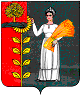 Администрация сельского поселения Демшинский сельсовет Добринского муниципального района Липецкой областиРоссийской ФедерацииПОСТАНОВЛЕНИЕ17.02.2021                           с. Демшинка                           № 12О признании утратившими силунекоторых постановлений    	В целях приведения в соответствие с действующим законодательством нормативных правовых актов администрации сельского поселения Демшинский сельсовет, руководствуясь Уставом сельского поселения Демшинский сельсовет, администрация сельского поселения Демшинский сельсоветПОСТАНОВЛЯЕТ1.Признать утратившими силу следующие постановления:- № 18 от 24.04.2015г. «Об утверждении перечня должностей муниципальной службы в администрации сельского поселения Демшинский сельсовет Добринского муниципального района, при замещении которых муниципальные служащие обязаны представлять сведения о своих дохода, расходах, об имуществе и обязательствах имущественного характера, а также сведения о доходах, расходах, об имуществе и обязательствах имущественного характера своих супруги (супруга) и несовершеннолетних детей ».- № 68 от 24.12.2015г. «Об утверждении изменений в Перечень должностей муниципальной службы в администрации сельского поселения Демшинский сельсовет Добринского муниципального района, при замещении которых муниципальные служащие обязаны представлять сведения о своих дохода, расходах, об имуществе и обязательствах имущественного характера, а также сведения о доходах, расходах, об имуществе и обязательствах имущественного характера своих супруги (супруга) и несовершеннолетних детей».2. Контроль за исполнением данного постановления возложить на главу администрации сельского поселения Демшинский сельсовет.3. Настоящее постановление вступает в силу с момента его официального  обнародования.Глава  администрации                                                     А.И. Двуреченских